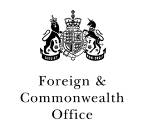 FCO Strategic Programme Fund PROJECT CONCEPT FORMProject TitlePurposeProject OutputsProject BeneficiaryImplementingAgencyWhat change will this project deliver?  BackgroundIn no more than 200 words, provide the background to the issue this project will change and why the UK is the best donorRisksCostWhat is the TOTAL cost of the ProjectPlease note, project funds are paid quarterly in arrears.FY14/15FY14/15If co-funding has or is being sought, please also show the cost to the FCO and provide details of the co-funding organisationsIf co-funding has or is being sought, please also show the cost to the FCO and provide details of the co-funding organisationsFY 14/15CostWhat is the TOTAL cost of the ProjectPlease note, project funds are paid quarterly in arrears.FY 15/16FY 15/16If co-funding has or is being sought, please also show the cost to the FCO and provide details of the co-funding organisationsIf co-funding has or is being sought, please also show the cost to the FCO and provide details of the co-funding organisationsFY 15/16TimingPlanned start date:Planned start date:Planned start date:Planned completion date:Post CommentsInclude which CBP Objective this project will help deliver.Post CommentsInclude which CBP Objective this project will help deliver.Should this Concept now be worked up into a Full ProposalIf No, give explanationShould this Concept now be worked up into a Full ProposalIf No, give explanationDateDate